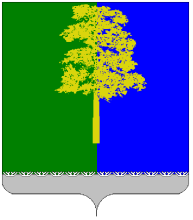 ХАНТЫ-МАНСИЙСКИЙ АВТОНОМНЫЙ ОКРУГ – ЮГРАДУМА КОНДИНСКОГО РАЙОНАРЕШЕНИЕО внесении изменения в решение Думы Кондинского района от 03 ноября 2010 года № 13 «Об утверждении Реестра должностей муниципальной службы муниципального образования Кондинский район»В соответствии со статьей 3 Закона Ханты-Мансийского автономного округа - Югры от 20 июля 2007 года № 113-оз «Об отдельных вопросах муниципальной службы в Ханты-Мансийском автономном округе – Югре», решением Думы Кондинского района от 29 декабря 2015 года № 40                      «О рассмотрении протеста прокурора Кондинского района», Дума Кондинского района решила:1. Внести в решение Думы Кондинского района от 3 ноября 2010 года № 13 «Об утверждении Реестра должностей муниципальной службы муниципального образования Кондинский район» (с изменениями                         от 08.12.2015 № 24) (далее - решение) изменение, исключив во втором абзаце пункта 1 приложения 1 к решению слова «,руководитель аппарата – начальник отдела».2. Настоящее решение вступает в силу после его подписания                           и распространяется на правоотношения, возникшие с 08 декабря 2015 года.3. Контроль за выполнением настоящего решения возложить                         на председателя Думы Кондинского района А.А. Тагильцева и главу Кондинского района А.В. Дубовика в соответствии с их компетенцией.Председатель Думы Кондинского района                                  А.А. Тагильцевпгт. Междуреченский26 января 2016 года№ 49